Slovenský zväz športového rybolovuSlovenský rybársky zväz – Rada ŽilinaMsO SRZ Martin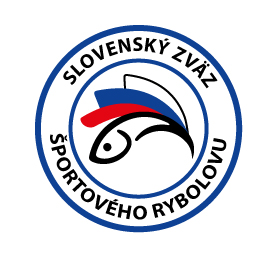 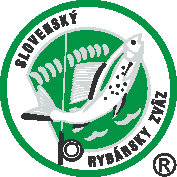 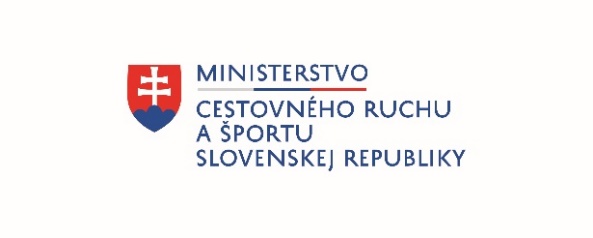 PropozícieLRU – MuchaDivízia A1. dvojkolo08.06.2024 – 09.06.2024Rieka TuriecPodľa plánu športovej činnosti  pre rok 2024 Slovenský zväz športového rybolovu v spolupráci so SRZ Rada Žilina a MsO SRZ Martin usporiada preteky Divízie A 1. dvojkolo (jar) LRU–mucha. Účastníci pretekov: družstvá MO, MsO SRZ Martin Partizánske B Podbrezová Považská Bystrica B Považská Bystrica C Púchov B Štúrovo Fly Hungary Trnava B Žilina CZ SK fly fishing team Žilina MK PotočníkTermín konania: 08.06.2024 - 09.06.2024 Miesto konania:  rieka Turiec č. 1a revír č. 3-4430-6-4, rieka Turiec č. 1b revír č. 3-4431-6-1Technické pokyny:Športové rybárske preteky sú usporiadané podľa zákona 216/2018 Z.z. § 20 a vykonávacej vyhlášky 381/2018 § 15.Preteká sa podľa predpisov SZŠR, súťažných pravidiel pre LRU Mucha a aktuálnych modifikácií pre  rok 2024Pretekárska trať:	Trať bude postavená na rieke Turiec č. 1a revír č. 3-4430-6-4, rieka Turiec č. 1b revír č. 3-4431-6-1, šírka povodia cca 6-10 m, hĺbka vody 05-1,5 m. Pretekárska trať B, revír č. 3-4430-6-4 od cestného mosta vo Vrútkach (centrum) po starý most pri obchodnom dome Tulip.Pretekárska trať A, revír č. 3-4431-6-1 od starého mosta pri obchodnom dome Tulip po hať pri teplárni (nad OMV). Výskyt rýb:     jalec hlavatý, jalec obyčajný, pstruh potočný, pstruh dúhový, lipeň tymiánový, sivoň americký, hlavátka podunajskáBodované ryby:		podľa pravidiel  LRU-MuchaZraz a štáb pretekov:	Judo hala Podháj, Československej armády 10, 036 01 MartinNáhradná trať:		Nie je určená.Časový harmonogram pretekov:Sobota 08.06.202406:00 – 07:00  Prezentácia07:00 – 08:00  Slávnostné otvorenie pretekov,  losovanie 1. kola pretekov08:00 – 08:30  Presun pretekárov na stanovištia08:30 – 09:00  Príprava pretekárov09:00 – 12:00  1. kolo pretekov12:00 – 13:30  Obed – prestávka13:30 – 14:30  Losovanie 2. kolo pretekov14:30 – 15:00  Príprava pretekárov15:00 – 18:00 2. kolo pretekov19:00               Vyhlásenie výsledkov 1. dňa pretekov				Nedeľa 09.06.2024		07:00 – 08:00  Prezentácia a losovanie 3. kola pretekov08:00 – 08:30  Presun pretekárov na stanovištia08:30 – 09:00  Príprava pretekárov09:00 – 12:00  3. kolo pretekov12:00 – 13:30  Obed – prestávka13:30 – 14:00  Losovanie 4. kolo pretekov14:00 – 14:30  Presun pretekárov na stanovištia14:30 – 15:00  Príprava pretekárov15:00 – 18:00  4.kolo pretekov19:15 	Vyhlásenie výsledkov jarného kola pretekovZáverečné ustanovenia:Všetci pretekári musia mať platné registračné preukazy športovca SZŠR a preukazy člena SRZ. Vedúci družstva musí na požiadanie rozhodcu predložiť súpisku družstva.Preteká sa za každého počasia. V prípade búrky budú preteky prerušené a bude sa postupovať podľa platných súťažných pravidiel.Každý pretekár preteká na vlastnú zodpovednosť a riziko, za svoje správanie nesie plnú zodpovednosť. Všetci účastníci pretekov sú povinní dodržiavať antidopingové predpisy SZŠRTréning na vytýčenej trati nie je možný. (rieka Turiec revír č. 3-4430-6-4; 3-4431-6-1). Vykonávanie lovu pretekármi je zakázané pod sankciou diskvalifikácie.Tréning je možný mimo pretekársku trať od hate pri vodnej nádrži Čajka po cestný mostv obci Moškovec na rieke Turiec č. 1b 3-4431-6-1, s platným povolením na rybolov.Občerstvenie: Judo hala PodhájUbytovanie: 	Usporiadateľ ubytovanie nezabezpečuje.Informácie o pretekoch:  Ing. Michal Leibiczer 0915 997 760Na zabezpečenie týchto pretekov bol použitý príspevok uznanému športu Ministerstva cestovného ruchu  a športu Slovenskej republiky.Propozície kontroloval predseda ŠO LRU - mucha.Organizačný štáb Vám želá veľa úspechov na pretekoch.Petrov zdar!Organizačný štáb: Riaditeľ pretekov: 	 Pavel KorčokGarant rady:  	 Michal LeibiczerHlavný rozhodca: 	 Jana LeibiczerováSektorový rozhodca:  Lukáš KoleštíkBodovacia komisia:  Jana Leibiczerová, + 2 MsO SRZ MartinTechnický vedúci: 	 Martin ŠtrbákZdravotné zabezpečenie: linka 112 